                                                                                                                                            № 28  25  мая 2020 г.  19.05.2020 г. № 75РОССИЙСКАЯ ФЕДЕРАЦИЯИРКУТСКАЯ ОБЛАСТЬНИЖНЕУДИНСКИЙ РАЙОНДУМАЗАРЕЧНОГОМУНИЦИПАЛЬНОГО ОБРАЗОВАНИЯ РЕШЕНИЕО ВНЕСЕНИИ ИЗМЕНЕНИЙ И ДОПОЛНЕНИЙ В УСТАВ ЗАРЕЧНОГО МУНИЦИПАЛЬНОГО ОБРАЗОВАНИЯВ целях приведения Устава Заречного муниципального образования  в соответствие с действующим законодательством, с учетом изменений, внесенных в Федеральный закон от 06.10.2003г. №131-ФЗ «Об общих принципах организации местного самоуправления в Российской Федерации» Федеральными законами от 01.05.2019 №87-ФЗ, от 26.07.2019 №226-ФЗ, от 26.07.2019 №228-ФЗ, от 02.08.2019 №283-ФЗ, от 02.08.2019 313-ФЗ, от 16.12.2019 №432-ФЗ, от 27.12.2019 №521-ФЗ,    руководствуясь статьями 33, 45, 48 Устава Заречного муниципального образования, Дума Заречного муниципального образования РЕШИЛА:1. Внести в Устав Заречного муниципального образования следующие изменения и дополнения:1.1 Статья 1. Наименование, статус и территория муниципального образования1.1.1 статью изложить в следующей редакции:     «Наименование муниципального образования- Заречное сельское поселение Нижнеудинского муниципального района Иркутской области. Сокращенное наименование- Заречное сельское поселение. Сокращенное наименование используется в наименовании органов местного самоуправления, выборных и иных должностных лиц местного самоуправления. Понятия «Поселение», «муниципальное образование», «Заречное сельское поселение» далее по тексту настоящего Устава используются в равной мере для обозначения Заречного муниципального образования.     Границы Заречного муниципального образования и статус его как сельского поселения установлены Законом Иркутской области от 16.12.2004 года №86-оз «О статусе и границах муниципальных образований Нижнеудинского района Иркутской области».»1.2 Статья 5. Вопросы местного значения Поселения1.2.1 пункт 10 части 2 изложить в следующей редакции: «10) утверждение генеральных планов поселения, правил землепользования и застройки, утверждение подготовленной на основе генеральных планов поселения документации по планировке территории, выдача градостроительного плана земельного участка, расположенного в границах поселения, выдача разрешений на строительство (за исключением случаев, предусмотренных Градостроительным кодексом Российской Федерации, иными федеральными законами), разрешений на ввод объектов в эксплуатацию при осуществлении строительства, реконструкции объектов капитального строительства, расположенных на территории поселения, утверждение местных нормативов градостроительного проектирования поселений, резервирование земель и изъятие земельных участков в границах поселения для муниципальных нужд, осуществление муниципального земельного контроля в границах поселения, осуществление в случаях, предусмотренных Градостроительным кодексом Российской Федерации, осмотров зданий, сооружений и выдача рекомендаций об устранении выявленных в ходе таких осмотров нарушений, направление уведомления о соответствии указанных в уведомлении о планируемых строительстве или реконструкции объекта индивидуального жилищного строительства или садового дома (далее - уведомление о планируемом строительстве) параметров объекта индивидуального жилищного строительства или садового дома установленным параметрам и допустимости размещения объекта индивидуального жилищного строительства или садового дома на земельном участке, уведомления о несоответствии указанных в уведомлении о планируемом строительстве параметров объекта индивидуального жилищного строительства или садового дома установленным параметрам и (или) недопустимости размещения объекта индивидуального жилищного строительства или садового дома на земельном участке, уведомления о соответствии или несоответствии построенных или реконструированных объекта индивидуального жилищного строительства или садового дома требованиям законодательства о градостроительной деятельности при строительстве или реконструкции объектов индивидуального жилищного строительства или садовых домов на земельных участках, расположенных на территориях поселений, принятие в соответствии с гражданским законодательством Российской Федерации решения о сносе самовольной постройки, решения о сносе самовольной постройки или ее приведении в соответствие с предельными параметрами разрешенного строительства, реконструкции объектов капитального строительства, установленными правилами землепользования и застройки, документацией по планировке территории, или обязательными требованиями к параметрам объектов капитального строительства, установленными федеральными законами (далее также - приведение в соответствие с установленными требованиями), решения об изъятии земельного участка, не используемого по целевому назначению или используемого с нарушением законодательства Российской Федерации, осуществление сноса самовольной постройки или ее приведения в соответствие с установленными требованиями в случаях, предусмотренных Градостроительным кодексом Российской Федерации;»;1.3 Статья 7. Полномочия органов местного самоуправления Поселения по решению вопросов местного значения1.3.1 пункт 5  части 1 исключить.             2. В порядке, установленном Федеральным законом от 21.07.2005 № 97-ФЗ «О государственной регистрации Уставов муниципальных образований», предоставить муниципальный правовой акт о внесении изменении в Устав Заречного муниципального образования на государственную регистрацию в Управление Министерства юстиции Российской Федерации по Иркутской области в течение 15 дней.3. Главе Заречного муниципального образования опубликовать муниципальный правовой акт Заречного муниципального образования после государственной регистрации в течение 7 дней и направить в Управление Министерства юстиции Российской Федерации по Иркутской области сведения об источнике и о дате официального опубликования (обнародования) муниципального правового акта Заречного муниципального образования для включения указанных сведений в государственный реестр уставов муниципальных образований Иркутской области в10-дневный срок.4. Настоящее решение вступает в силу после государственной регистрации и опубликования в «Вестнике Заречного сельского поселения».Глава Заречногомуниципального образования                                                   А.И. Романенко      ЗАРЕЧНОГОСЕЛЬСКОГО  ПОСЕЛЕНИЯ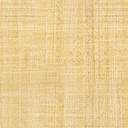 